Calle Alfonso X O Sabio nº3-1º /36211 Vigo (Pontevedra)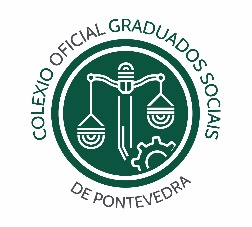 Teléfono: 986 200 918 cograsop@telefonica.netwww.cograsop.comBOLETÍN DE INSCRIPCIÓNBOLETÍN DE INSCRIPCIÓNBOLETÍN DE INSCRIPCIÓNBOLETÍN DE INSCRIPCIÓNBOLETÍN DE INSCRIPCIÓNBOLETÍN DE INSCRIPCIÓNJORNADAS TÉCNICAS DEL ILUSTRE COLEGIO OFICIAL DE  GRADUADOS SOCIALES DE PONTEVEDRAJORNADAS TÉCNICAS DEL ILUSTRE COLEGIO OFICIAL DE  GRADUADOS SOCIALES DE PONTEVEDRAJORNADAS TÉCNICAS DEL ILUSTRE COLEGIO OFICIAL DE  GRADUADOS SOCIALES DE PONTEVEDRAJORNADAS TÉCNICAS DEL ILUSTRE COLEGIO OFICIAL DE  GRADUADOS SOCIALES DE PONTEVEDRAJORNADAS TÉCNICAS DEL ILUSTRE COLEGIO OFICIAL DE  GRADUADOS SOCIALES DE PONTEVEDRAJORNADAS TÉCNICAS DEL ILUSTRE COLEGIO OFICIAL DE  GRADUADOS SOCIALES DE PONTEVEDRANombre y apellidos:     Nombre y apellidos:     Nombre y apellidos:     Nombre y apellidos:     Nombre y apellidos:     Nombre y apellidos:     Correo electrónico:      Correo electrónico:      Correo electrónico:      Correo electrónico:      Correo electrónico:      Teléfono:      Indica lo que proceda:Indica lo que proceda:Indica lo que proceda:Indica lo que proceda:Indica lo que proceda:Indica lo que proceda:COLEGIADO/A NÚMERO:      COLEGIADO/A NÚMERO:      COLEGIADO/A NÚMERO:      COLEGIADO/A NÚMERO:      COLEGIADO/A NÚMERO:      PRE-COLEGIADO/A NÚMERO:      TRABAJADOR/A DEL DESPACHO DEL G. SOCIAL D/Dª.:     TRABAJADOR/A DEL DESPACHO DEL G. SOCIAL D/Dª.:     TRABAJADOR/A DEL DESPACHO DEL G. SOCIAL D/Dª.:     TRABAJADOR/A DEL DESPACHO DEL G. SOCIAL D/Dª.:     TRABAJADOR/A DEL DESPACHO DEL G. SOCIAL D/Dª.:     TRABAJADOR/A DEL DESPACHO DEL G. SOCIAL D/Dª.:     ESTUDIANTE. (INDICAR CURSO DEL GRADO EN RR LL Y RR HH):      ESTUDIANTE. (INDICAR CURSO DEL GRADO EN RR LL Y RR HH):      ESTUDIANTE. (INDICAR CURSO DEL GRADO EN RR LL Y RR HH):      ESTUDIANTE. (INDICAR CURSO DEL GRADO EN RR LL Y RR HH):      ESTUDIANTE. (INDICAR CURSO DEL GRADO EN RR LL Y RR HH):      ESTUDIANTE. (INDICAR CURSO DEL GRADO EN RR LL Y RR HH):      OTROS PROFESIONALES. (INDICAR COLECTIVO PROFESIONAL AL QUE SE PERTENECE:      OTROS PROFESIONALES. (INDICAR COLECTIVO PROFESIONAL AL QUE SE PERTENECE:      OTROS PROFESIONALES. (INDICAR COLECTIVO PROFESIONAL AL QUE SE PERTENECE:      OTROS PROFESIONALES. (INDICAR COLECTIVO PROFESIONAL AL QUE SE PERTENECE:      OTROS PROFESIONALES. (INDICAR COLECTIVO PROFESIONAL AL QUE SE PERTENECE:      OTROS PROFESIONALES. (INDICAR COLECTIVO PROFESIONAL AL QUE SE PERTENECE:      Indica a que jornada desea asistir y en que MODALIDADIndica a que jornada desea asistir y en que MODALIDADIndica a que jornada desea asistir y en que MODALIDADIndica a que jornada desea asistir y en que MODALIDADIndica a que jornada desea asistir y en que MODALIDADIndica a que jornada desea asistir y en que MODALIDAD09 de noviembre (jueves)16 de noviembre (jueves)16 de noviembre (jueves)16 de noviembre (jueves)16 de noviembre (jueves)23 de noviembre (jueves) Presencial On-line Presencial On-line Presencial On-line Presencial On-line Presencial On-line Presencial  On-linee-mail donde quieres recibir enlace para la modalidad on-line:     e-mail donde quieres recibir enlace para la modalidad on-line:     e-mail donde quieres recibir enlace para la modalidad on-line:     e-mail donde quieres recibir enlace para la modalidad on-line:     e-mail donde quieres recibir enlace para la modalidad on-line:     e-mail donde quieres recibir enlace para la modalidad on-line:     ACTOS INSTITUCIONALESACTOS INSTITUCIONALESACTOS INSTITUCIONALESACTOS INSTITUCIONALESACTOS INSTITUCIONALESACTOS INSTITUCIONALES¿Asistirá a los Actos Institucionales  SÍ    NO¿Asistirá a los Actos Institucionales  SÍ    NO¿Asistirá con acompañante?    SÍ    NO¿Asistirá con acompañante?    SÍ    NO¿Asistirá con acompañante?    SÍ    NO¿Asistirá con acompañante?    SÍ    NOCENA CONFRATERNIDADCENA CONFRATERNIDADCENA CONFRATERNIDADCENA CONFRATERNIDADCENA CONFRATERNIDADCENA CONFRATERNIDAD¿Asistirá a la cena?    SÍ    NO¿Asistirá a la cena?    SÍ    NO¿Asistirá con acompañante?    SÍ    NO¿Asistirá con acompañante?    SÍ    NO¿Asistirá con acompañante?    SÍ    NO¿Asistirá con acompañante?    SÍ    NOPRECIO COLEGIADO/A: 22,50 € (x     plazas)PRECIO COLEGIADO/A: 22,50 € (x     plazas)PRECIO ACOMPAÑANTE: 45,00€ (x     plazas)PRECIO ACOMPAÑANTE: 45,00€ (x     plazas)PRECIO ACOMPAÑANTE: 45,00€ (x     plazas)PRECIO ACOMPAÑANTE: 45,00€ (x     plazas)Cubrir formulario y enviar con la copia de transferencia bancaria al e-mail cograsop@telefonica.netCubrir formulario y enviar con la copia de transferencia bancaria al e-mail cograsop@telefonica.netCubrir formulario y enviar con la copia de transferencia bancaria al e-mail cograsop@telefonica.netCubrir formulario y enviar con la copia de transferencia bancaria al e-mail cograsop@telefonica.netCubrir formulario y enviar con la copia de transferencia bancaria al e-mail cograsop@telefonica.netCubrir formulario y enviar con la copia de transferencia bancaria al e-mail cograsop@telefonica.netFORMA DE PAGO: Transferencia bancaria: IBAN ES25-0075-8902-1006-00627679 (BANCO SANTANDER)FORMA DE PAGO: Transferencia bancaria: IBAN ES25-0075-8902-1006-00627679 (BANCO SANTANDER)FORMA DE PAGO: Transferencia bancaria: IBAN ES25-0075-8902-1006-00627679 (BANCO SANTANDER)FORMA DE PAGO: Transferencia bancaria: IBAN ES25-0075-8902-1006-00627679 (BANCO SANTANDER)FORMA DE PAGO: Transferencia bancaria: IBAN ES25-0075-8902-1006-00627679 (BANCO SANTANDER)FORMA DE PAGO: Transferencia bancaria: IBAN ES25-0075-8902-1006-00627679 (BANCO SANTANDER)DATOS DE FACTURACIÓN:DATOS DE FACTURACIÓN:DATOS DE FACTURACIÓN:DATOS DE FACTURACIÓN:DATOS DE FACTURACIÓN:DATOS DE FACTURACIÓN:Persona física/Entidad/Empresa/Despacho:      Persona física/Entidad/Empresa/Despacho:      Persona física/Entidad/Empresa/Despacho:      Persona física/Entidad/Empresa/Despacho:      Persona física/Entidad/Empresa/Despacho:      Persona física/Entidad/Empresa/Despacho:      Dirección.:      Dirección.:      Dirección.:      C.P.:      Localidad:      Localidad:      NIF:      NIF:      NIF:      NIF:      NIF:      NIF:      TRATAMIENTO DE DATOSLe informamos que los  datos aportados directamente por el/la titular o por un tercero/a, serán tratados de forma confidencial y entrarán a formar parte de diferentes actividades de tratamiento titularidad del ILUSTRE COGEGIO OFICIAL DE GRADUADOS SOCIALES DE PONTEVEDRA, con CIF ESQ3669005E, a partir de ahora EL RESPONSABLE. GESTIÓN DE CURSOS/JORNADAS. Finalidad y legitimación: Tratamiento de los datos necesarios a través del consentimiento expreso para el tratamiento de sus datos, para poder organizar, coordinar y gestionar cursos y jornadas organizadas por EL RESPONSABLE. Cesión: Pueden realizarse cesión a colaboradores/asen la organización de los eventos, en cuyo caso se formalizará un contrato de encargado de tratamiento con el mismo. También puede darse un acceso incidental por un encargado de tratamiento necesario para el funcionamiento del sistema automatizado. Plazo: Los datos serán conservados el tiempo necesario para la coordinación de los eventos y para cubrirl as obligaciones legales. Derechos: Derechos de acceso, rectificación, cancelación, oposición y limitación. Se puede ejercer los derechos de Acceso, Rectificación, Cancelación, Oposición, Limitación y/o Portabilidad (dependiendo de cada caso), a través de un escrito (acreditando su identidad) dirigido al ILUSTRE COLEGIO OFICIAL DE GRADUADOS SOCIALES DE PONTEVEDRA en C/ Alfonso X o Sabio nº3 1º , , 36211 - Vigo (Pontevedra) o mediante correo electrónico a cograsop@telefonica.net. Vd.  puede solicitar la tutela sobre sus derechos ante la Agencia Española de Protección de datos C/ Jorge Juan, 6 28001-Madrid - FAX: 914483680- TELF: 901 100 099- E-mail: ciudadano@agpd.es. Mediante la firma del presente documento vd. autoriza al tratamiento dosus datos para los fines descritos. Tratamiento de datos, excepto los que requieren consentimiento expreso..TRATAMIENTO DE DATOSLe informamos que los  datos aportados directamente por el/la titular o por un tercero/a, serán tratados de forma confidencial y entrarán a formar parte de diferentes actividades de tratamiento titularidad del ILUSTRE COGEGIO OFICIAL DE GRADUADOS SOCIALES DE PONTEVEDRA, con CIF ESQ3669005E, a partir de ahora EL RESPONSABLE. GESTIÓN DE CURSOS/JORNADAS. Finalidad y legitimación: Tratamiento de los datos necesarios a través del consentimiento expreso para el tratamiento de sus datos, para poder organizar, coordinar y gestionar cursos y jornadas organizadas por EL RESPONSABLE. Cesión: Pueden realizarse cesión a colaboradores/asen la organización de los eventos, en cuyo caso se formalizará un contrato de encargado de tratamiento con el mismo. También puede darse un acceso incidental por un encargado de tratamiento necesario para el funcionamiento del sistema automatizado. Plazo: Los datos serán conservados el tiempo necesario para la coordinación de los eventos y para cubrirl as obligaciones legales. Derechos: Derechos de acceso, rectificación, cancelación, oposición y limitación. Se puede ejercer los derechos de Acceso, Rectificación, Cancelación, Oposición, Limitación y/o Portabilidad (dependiendo de cada caso), a través de un escrito (acreditando su identidad) dirigido al ILUSTRE COLEGIO OFICIAL DE GRADUADOS SOCIALES DE PONTEVEDRA en C/ Alfonso X o Sabio nº3 1º , , 36211 - Vigo (Pontevedra) o mediante correo electrónico a cograsop@telefonica.net. Vd.  puede solicitar la tutela sobre sus derechos ante la Agencia Española de Protección de datos C/ Jorge Juan, 6 28001-Madrid - FAX: 914483680- TELF: 901 100 099- E-mail: ciudadano@agpd.es. Mediante la firma del presente documento vd. autoriza al tratamiento dosus datos para los fines descritos. Tratamiento de datos, excepto los que requieren consentimiento expreso..TRATAMIENTO DE DATOSLe informamos que los  datos aportados directamente por el/la titular o por un tercero/a, serán tratados de forma confidencial y entrarán a formar parte de diferentes actividades de tratamiento titularidad del ILUSTRE COGEGIO OFICIAL DE GRADUADOS SOCIALES DE PONTEVEDRA, con CIF ESQ3669005E, a partir de ahora EL RESPONSABLE. GESTIÓN DE CURSOS/JORNADAS. Finalidad y legitimación: Tratamiento de los datos necesarios a través del consentimiento expreso para el tratamiento de sus datos, para poder organizar, coordinar y gestionar cursos y jornadas organizadas por EL RESPONSABLE. Cesión: Pueden realizarse cesión a colaboradores/asen la organización de los eventos, en cuyo caso se formalizará un contrato de encargado de tratamiento con el mismo. También puede darse un acceso incidental por un encargado de tratamiento necesario para el funcionamiento del sistema automatizado. Plazo: Los datos serán conservados el tiempo necesario para la coordinación de los eventos y para cubrirl as obligaciones legales. Derechos: Derechos de acceso, rectificación, cancelación, oposición y limitación. Se puede ejercer los derechos de Acceso, Rectificación, Cancelación, Oposición, Limitación y/o Portabilidad (dependiendo de cada caso), a través de un escrito (acreditando su identidad) dirigido al ILUSTRE COLEGIO OFICIAL DE GRADUADOS SOCIALES DE PONTEVEDRA en C/ Alfonso X o Sabio nº3 1º , , 36211 - Vigo (Pontevedra) o mediante correo electrónico a cograsop@telefonica.net. Vd.  puede solicitar la tutela sobre sus derechos ante la Agencia Española de Protección de datos C/ Jorge Juan, 6 28001-Madrid - FAX: 914483680- TELF: 901 100 099- E-mail: ciudadano@agpd.es. Mediante la firma del presente documento vd. autoriza al tratamiento dosus datos para los fines descritos. Tratamiento de datos, excepto los que requieren consentimiento expreso..TRATAMIENTO DE DATOSLe informamos que los  datos aportados directamente por el/la titular o por un tercero/a, serán tratados de forma confidencial y entrarán a formar parte de diferentes actividades de tratamiento titularidad del ILUSTRE COGEGIO OFICIAL DE GRADUADOS SOCIALES DE PONTEVEDRA, con CIF ESQ3669005E, a partir de ahora EL RESPONSABLE. GESTIÓN DE CURSOS/JORNADAS. Finalidad y legitimación: Tratamiento de los datos necesarios a través del consentimiento expreso para el tratamiento de sus datos, para poder organizar, coordinar y gestionar cursos y jornadas organizadas por EL RESPONSABLE. Cesión: Pueden realizarse cesión a colaboradores/asen la organización de los eventos, en cuyo caso se formalizará un contrato de encargado de tratamiento con el mismo. También puede darse un acceso incidental por un encargado de tratamiento necesario para el funcionamiento del sistema automatizado. Plazo: Los datos serán conservados el tiempo necesario para la coordinación de los eventos y para cubrirl as obligaciones legales. Derechos: Derechos de acceso, rectificación, cancelación, oposición y limitación. Se puede ejercer los derechos de Acceso, Rectificación, Cancelación, Oposición, Limitación y/o Portabilidad (dependiendo de cada caso), a través de un escrito (acreditando su identidad) dirigido al ILUSTRE COLEGIO OFICIAL DE GRADUADOS SOCIALES DE PONTEVEDRA en C/ Alfonso X o Sabio nº3 1º , , 36211 - Vigo (Pontevedra) o mediante correo electrónico a cograsop@telefonica.net. Vd.  puede solicitar la tutela sobre sus derechos ante la Agencia Española de Protección de datos C/ Jorge Juan, 6 28001-Madrid - FAX: 914483680- TELF: 901 100 099- E-mail: ciudadano@agpd.es. Mediante la firma del presente documento vd. autoriza al tratamiento dosus datos para los fines descritos. Tratamiento de datos, excepto los que requieren consentimiento expreso..TRATAMIENTO DE DATOSLe informamos que los  datos aportados directamente por el/la titular o por un tercero/a, serán tratados de forma confidencial y entrarán a formar parte de diferentes actividades de tratamiento titularidad del ILUSTRE COGEGIO OFICIAL DE GRADUADOS SOCIALES DE PONTEVEDRA, con CIF ESQ3669005E, a partir de ahora EL RESPONSABLE. GESTIÓN DE CURSOS/JORNADAS. Finalidad y legitimación: Tratamiento de los datos necesarios a través del consentimiento expreso para el tratamiento de sus datos, para poder organizar, coordinar y gestionar cursos y jornadas organizadas por EL RESPONSABLE. Cesión: Pueden realizarse cesión a colaboradores/asen la organización de los eventos, en cuyo caso se formalizará un contrato de encargado de tratamiento con el mismo. También puede darse un acceso incidental por un encargado de tratamiento necesario para el funcionamiento del sistema automatizado. Plazo: Los datos serán conservados el tiempo necesario para la coordinación de los eventos y para cubrirl as obligaciones legales. Derechos: Derechos de acceso, rectificación, cancelación, oposición y limitación. Se puede ejercer los derechos de Acceso, Rectificación, Cancelación, Oposición, Limitación y/o Portabilidad (dependiendo de cada caso), a través de un escrito (acreditando su identidad) dirigido al ILUSTRE COLEGIO OFICIAL DE GRADUADOS SOCIALES DE PONTEVEDRA en C/ Alfonso X o Sabio nº3 1º , , 36211 - Vigo (Pontevedra) o mediante correo electrónico a cograsop@telefonica.net. Vd.  puede solicitar la tutela sobre sus derechos ante la Agencia Española de Protección de datos C/ Jorge Juan, 6 28001-Madrid - FAX: 914483680- TELF: 901 100 099- E-mail: ciudadano@agpd.es. Mediante la firma del presente documento vd. autoriza al tratamiento dosus datos para los fines descritos. Tratamiento de datos, excepto los que requieren consentimiento expreso..TRATAMIENTO DE DATOSLe informamos que los  datos aportados directamente por el/la titular o por un tercero/a, serán tratados de forma confidencial y entrarán a formar parte de diferentes actividades de tratamiento titularidad del ILUSTRE COGEGIO OFICIAL DE GRADUADOS SOCIALES DE PONTEVEDRA, con CIF ESQ3669005E, a partir de ahora EL RESPONSABLE. GESTIÓN DE CURSOS/JORNADAS. Finalidad y legitimación: Tratamiento de los datos necesarios a través del consentimiento expreso para el tratamiento de sus datos, para poder organizar, coordinar y gestionar cursos y jornadas organizadas por EL RESPONSABLE. Cesión: Pueden realizarse cesión a colaboradores/asen la organización de los eventos, en cuyo caso se formalizará un contrato de encargado de tratamiento con el mismo. También puede darse un acceso incidental por un encargado de tratamiento necesario para el funcionamiento del sistema automatizado. Plazo: Los datos serán conservados el tiempo necesario para la coordinación de los eventos y para cubrirl as obligaciones legales. Derechos: Derechos de acceso, rectificación, cancelación, oposición y limitación. Se puede ejercer los derechos de Acceso, Rectificación, Cancelación, Oposición, Limitación y/o Portabilidad (dependiendo de cada caso), a través de un escrito (acreditando su identidad) dirigido al ILUSTRE COLEGIO OFICIAL DE GRADUADOS SOCIALES DE PONTEVEDRA en C/ Alfonso X o Sabio nº3 1º , , 36211 - Vigo (Pontevedra) o mediante correo electrónico a cograsop@telefonica.net. Vd.  puede solicitar la tutela sobre sus derechos ante la Agencia Española de Protección de datos C/ Jorge Juan, 6 28001-Madrid - FAX: 914483680- TELF: 901 100 099- E-mail: ciudadano@agpd.es. Mediante la firma del presente documento vd. autoriza al tratamiento dosus datos para los fines descritos. Tratamiento de datos, excepto los que requieren consentimiento expreso..AUTORIZANO AUTORIZA el envío de notificaciones y avisos para mantenerle informado de los servicios prestadosAUTORIZANO AUTORIZA el tratamiento de imágenes y/o vídeos para uso interno por parte del responsableAUTORIZANO AUTORIZA el tratamiento de imágenes y/o vídeos para la difusión promocional del responsable en redes sociales, página web u otros medios que considere oportunosVigo, a     de     de 2023. Firmado:Vigo, a     de     de 2023. Firmado: